Milk Reception & Separation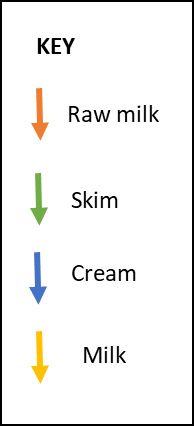 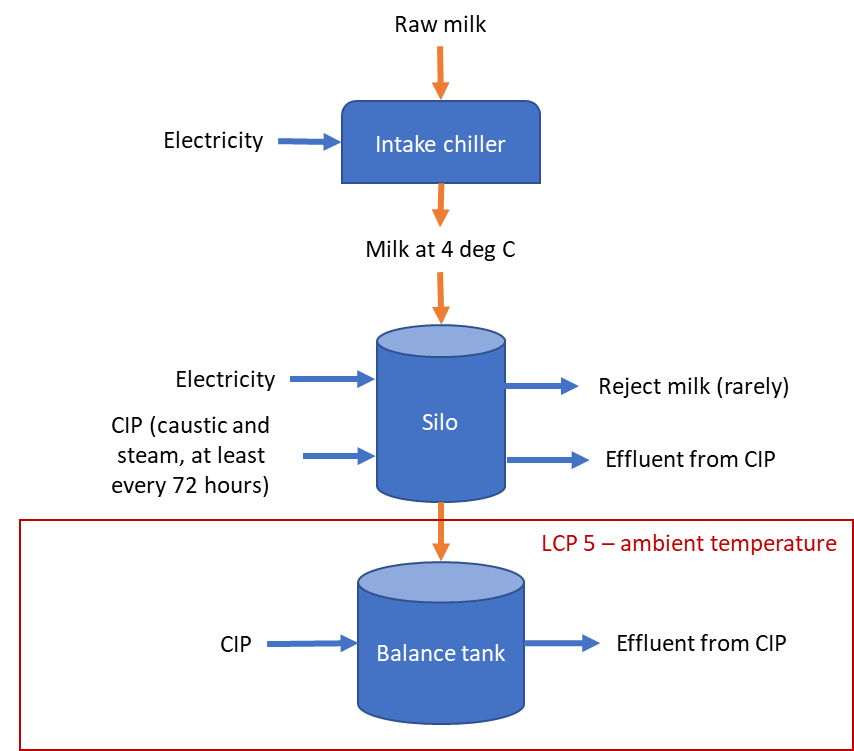 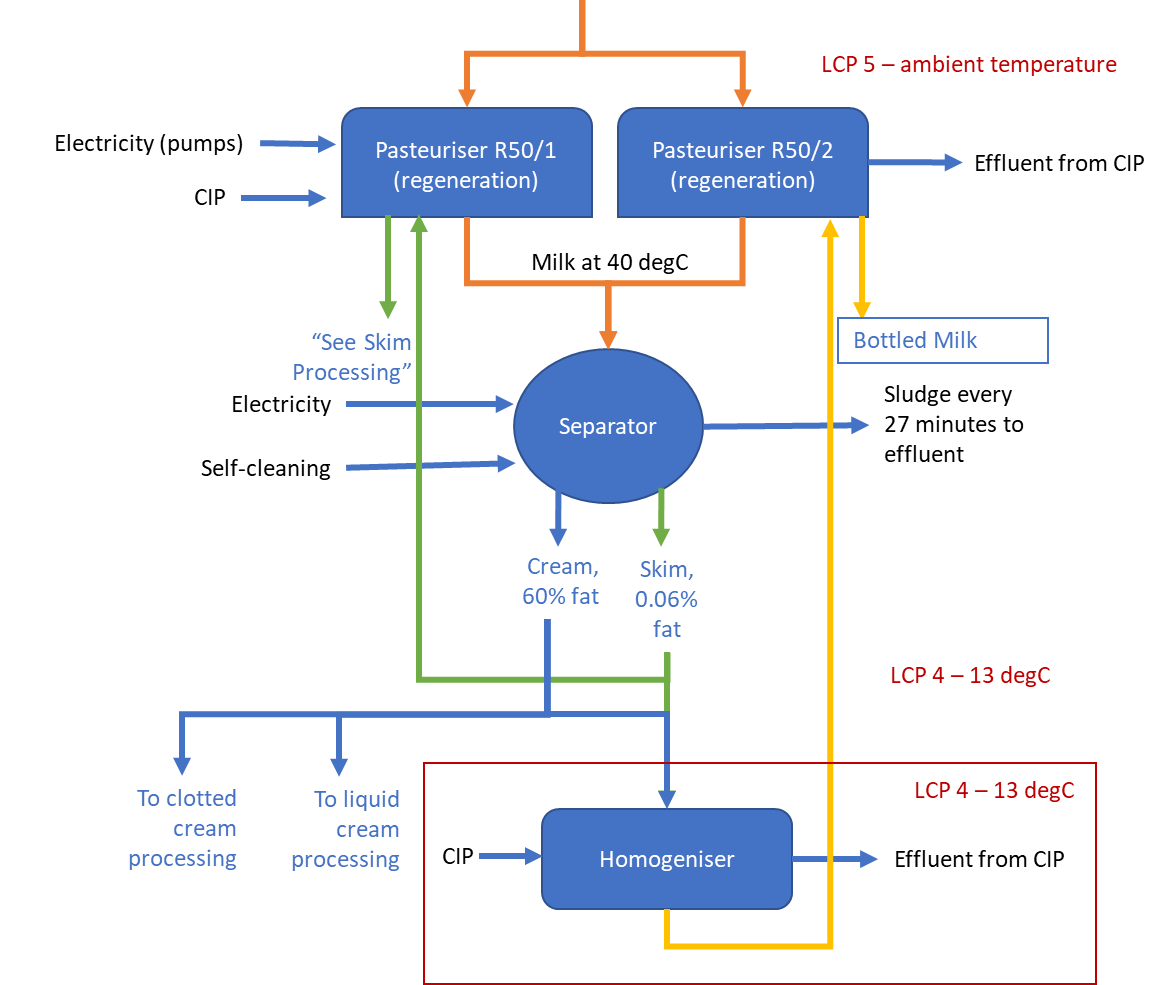 